СТУДЕНЧЕСКАЯ НАУЧНАЯ КОНФЕРЕНЦИЯ, МАРТ 2013 ГОДА(СЕКЦИЯ «ЗЕМЛЕУСТРОЙСТВО И КАДАСТРЫ») 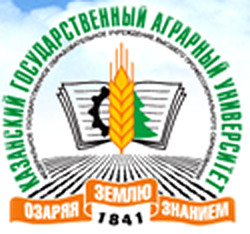 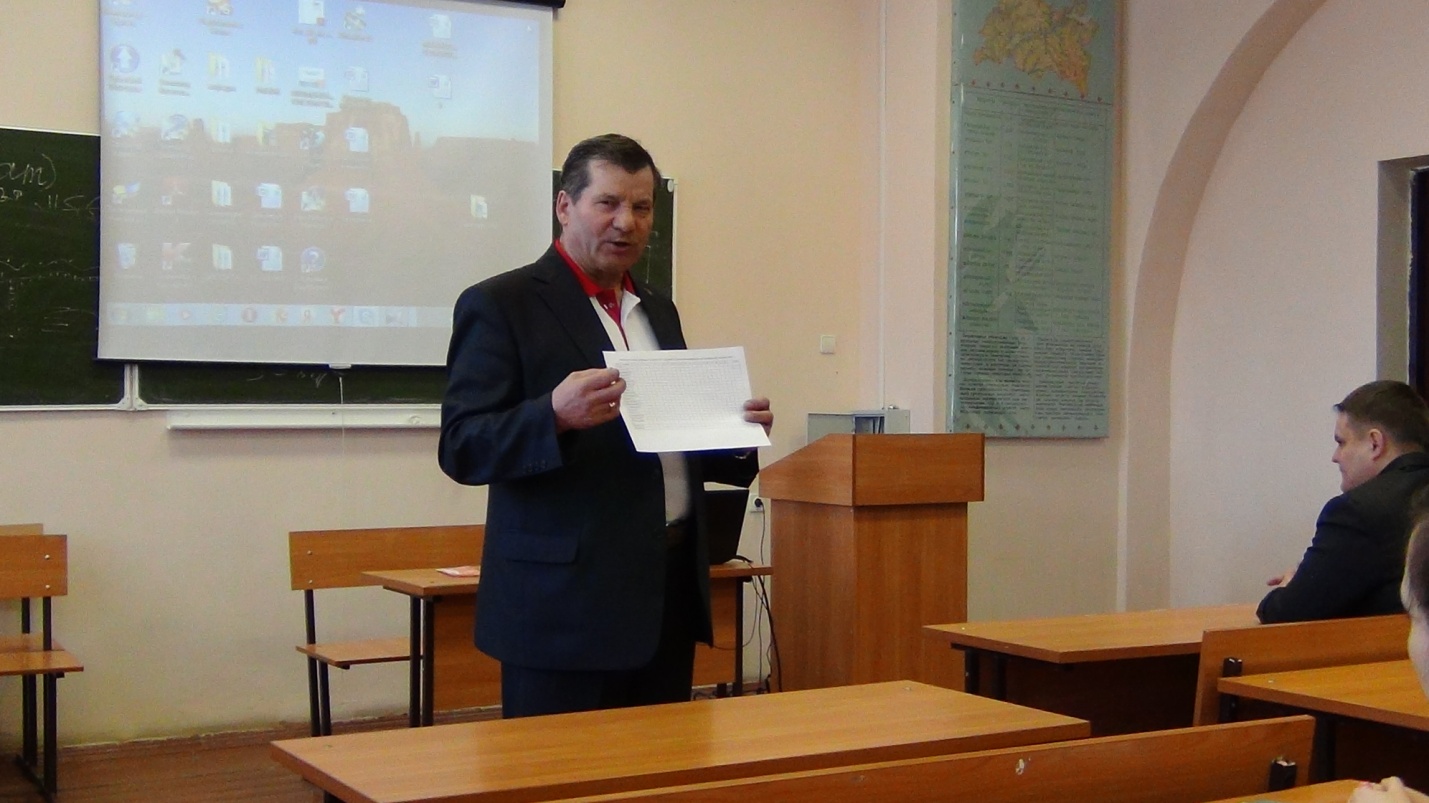 Открытие конференции. Зав. кафедрой землеустройства и кадастров, профессор Сафиоллин Ф.Н.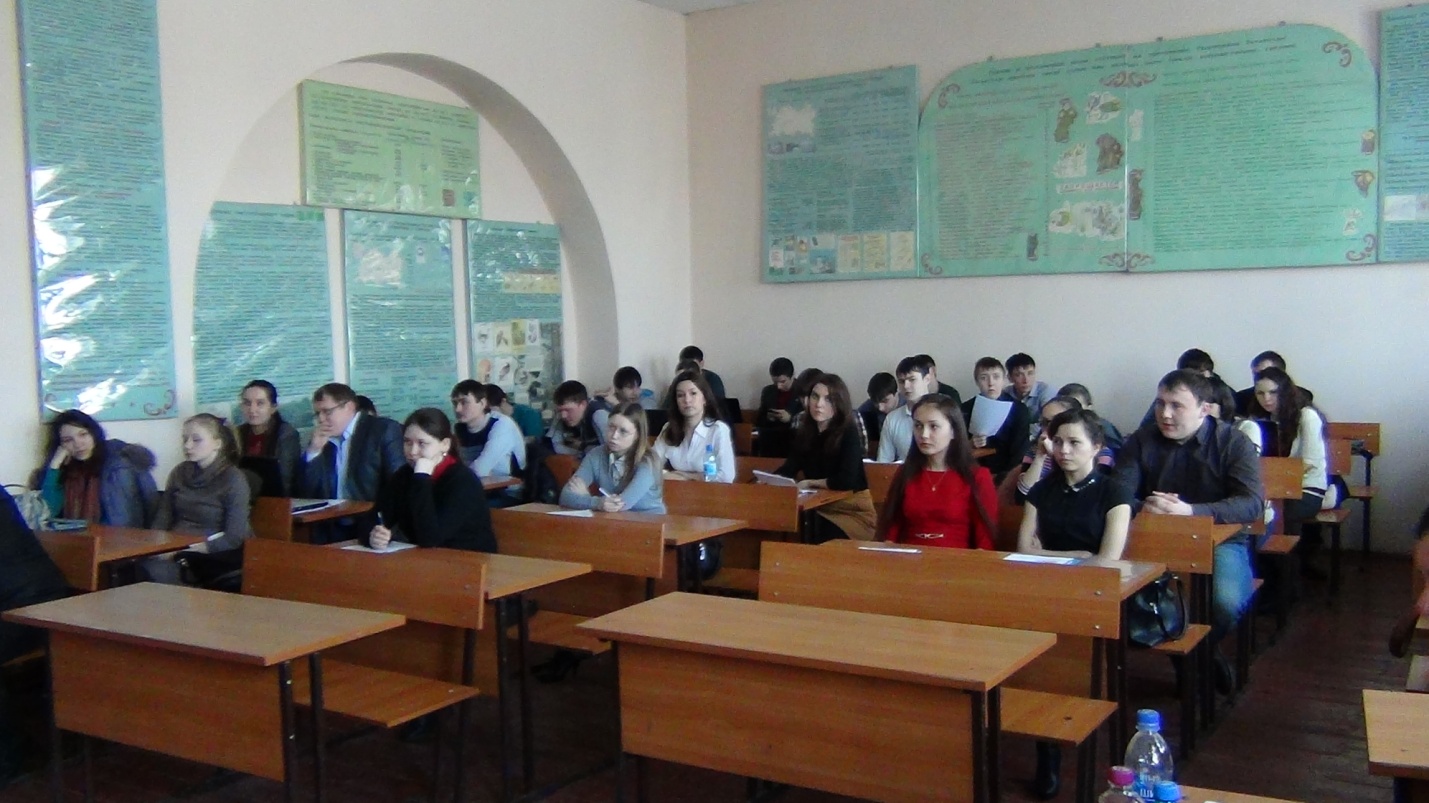 Участники студенческой научной конференции  Азалиев А.А. (Благодарственное письмо деканата родителям)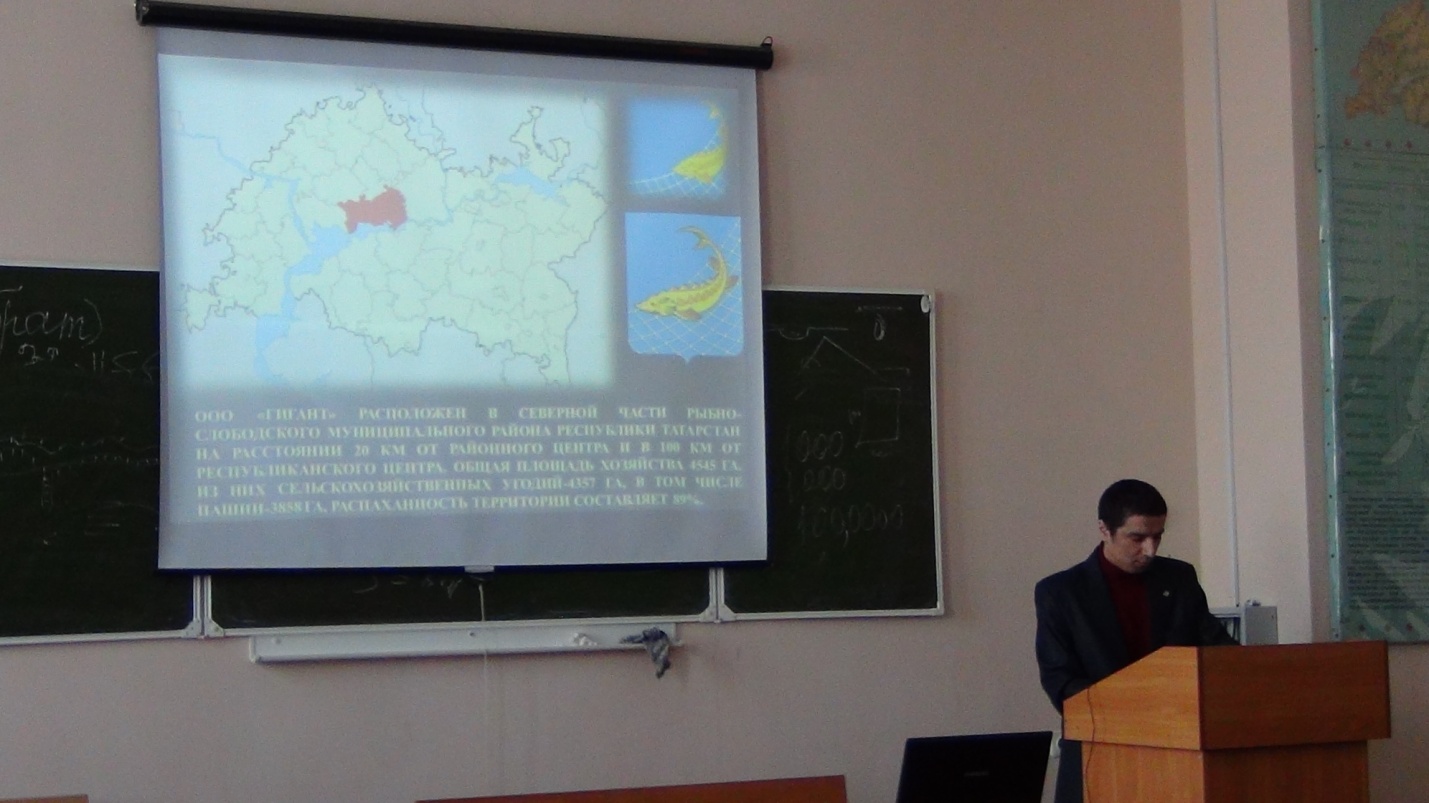 Амукова О.П. (Секретарь секции «Землеустройство и кадастры», благодарственное письмо родителям)  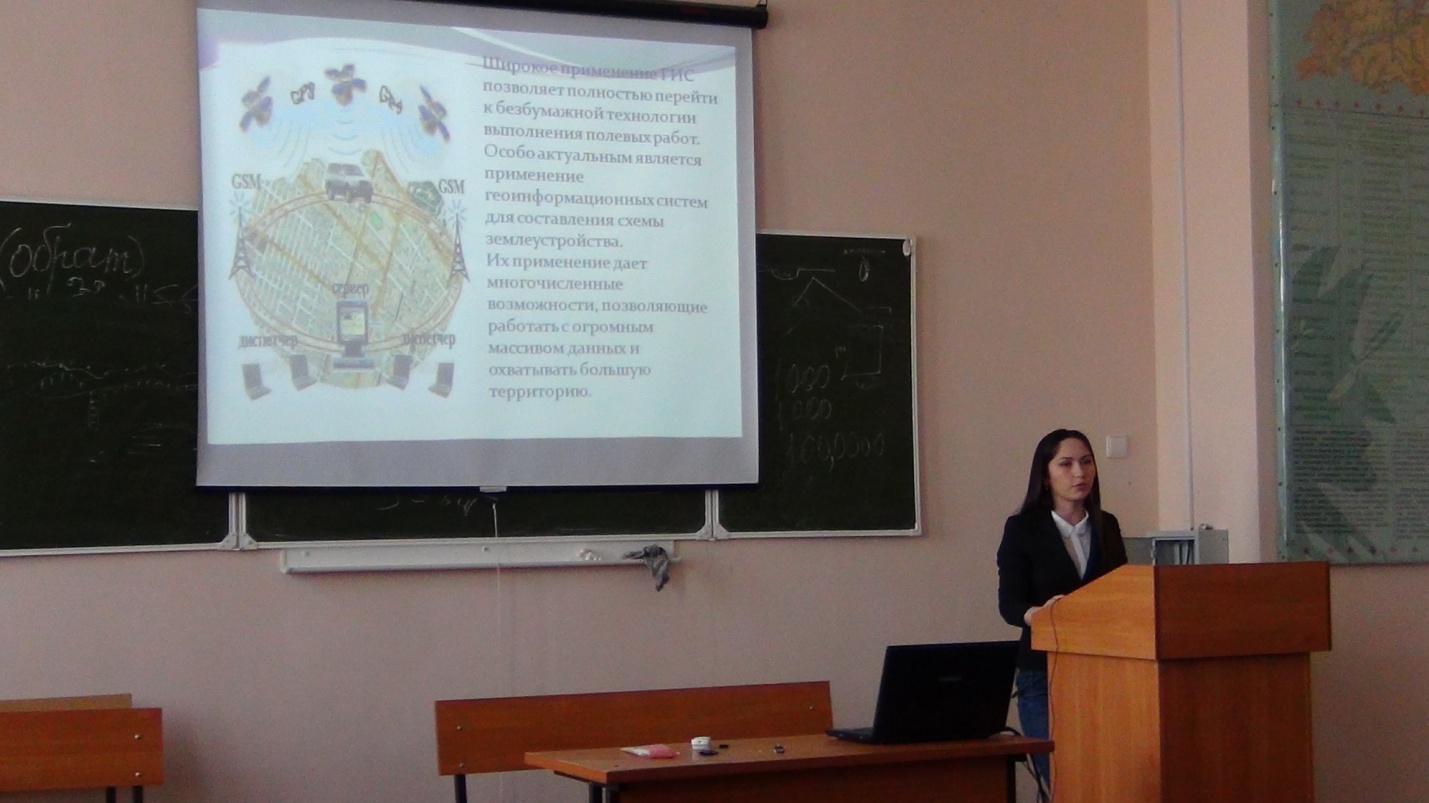 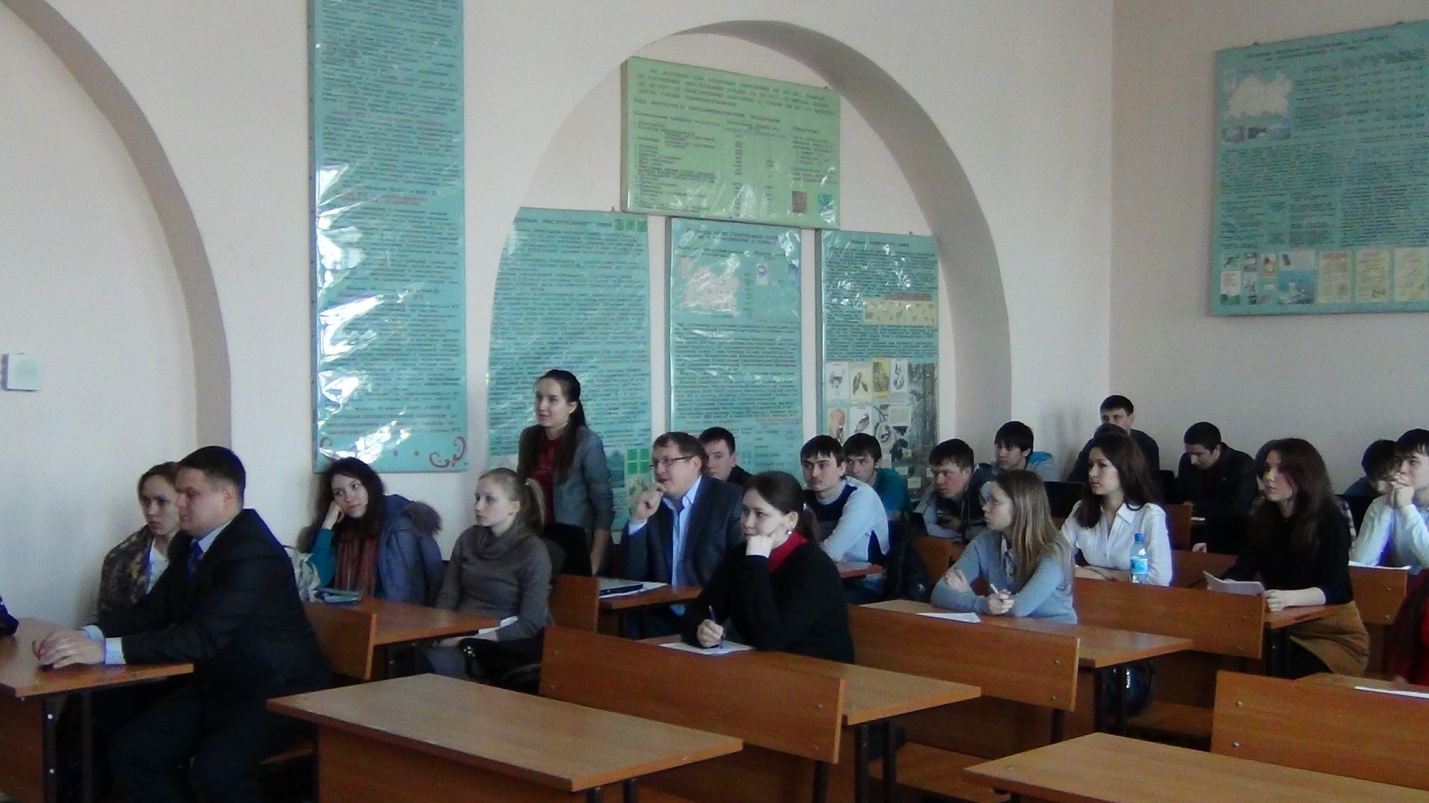 Обсуждение научного доклада (Староста кружка СНО 105 гр. Сагидуллина Г.Р. Благодарственное письмо деканата родителям)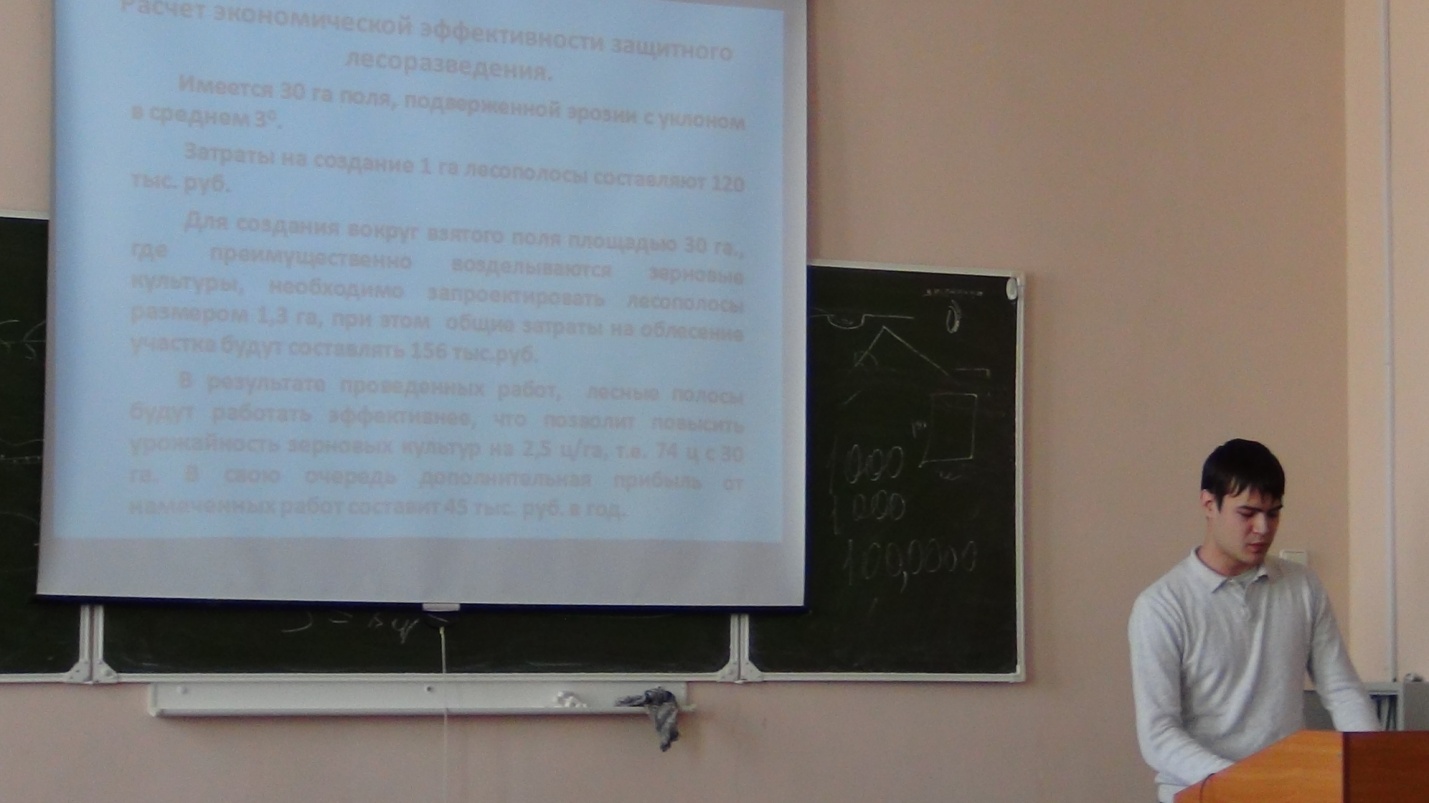 Студент Аполинарьев Д.С. с докладом «Рабочий проект агролесомелиоративных работ»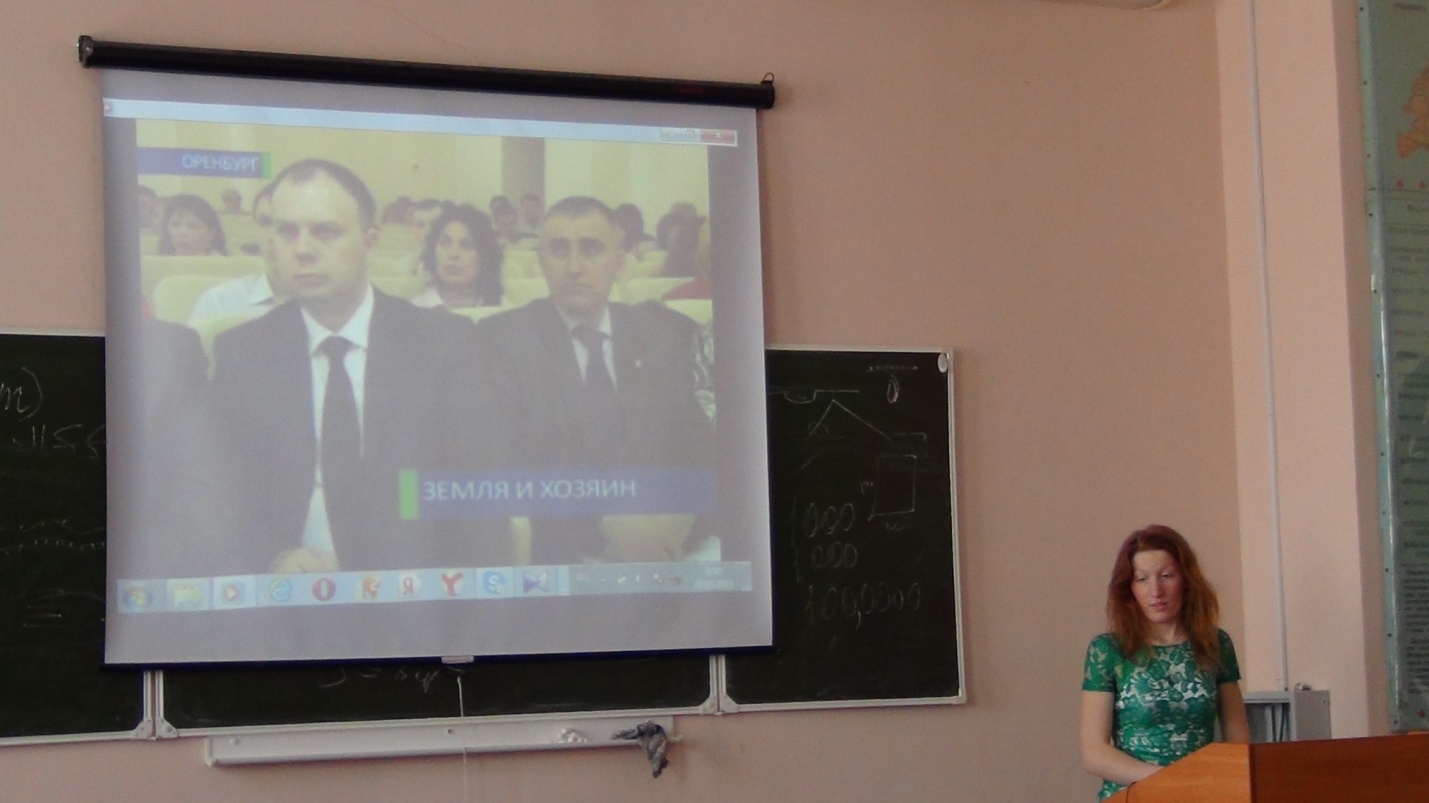 Презентация научного доклада студентки Будниковой Е.В. «Актуальные проблемы кадастра земельных участков в Республике Татарстан»  ( II призовое место. Научный руководитель профессор Сафиоллин Ф.Н.)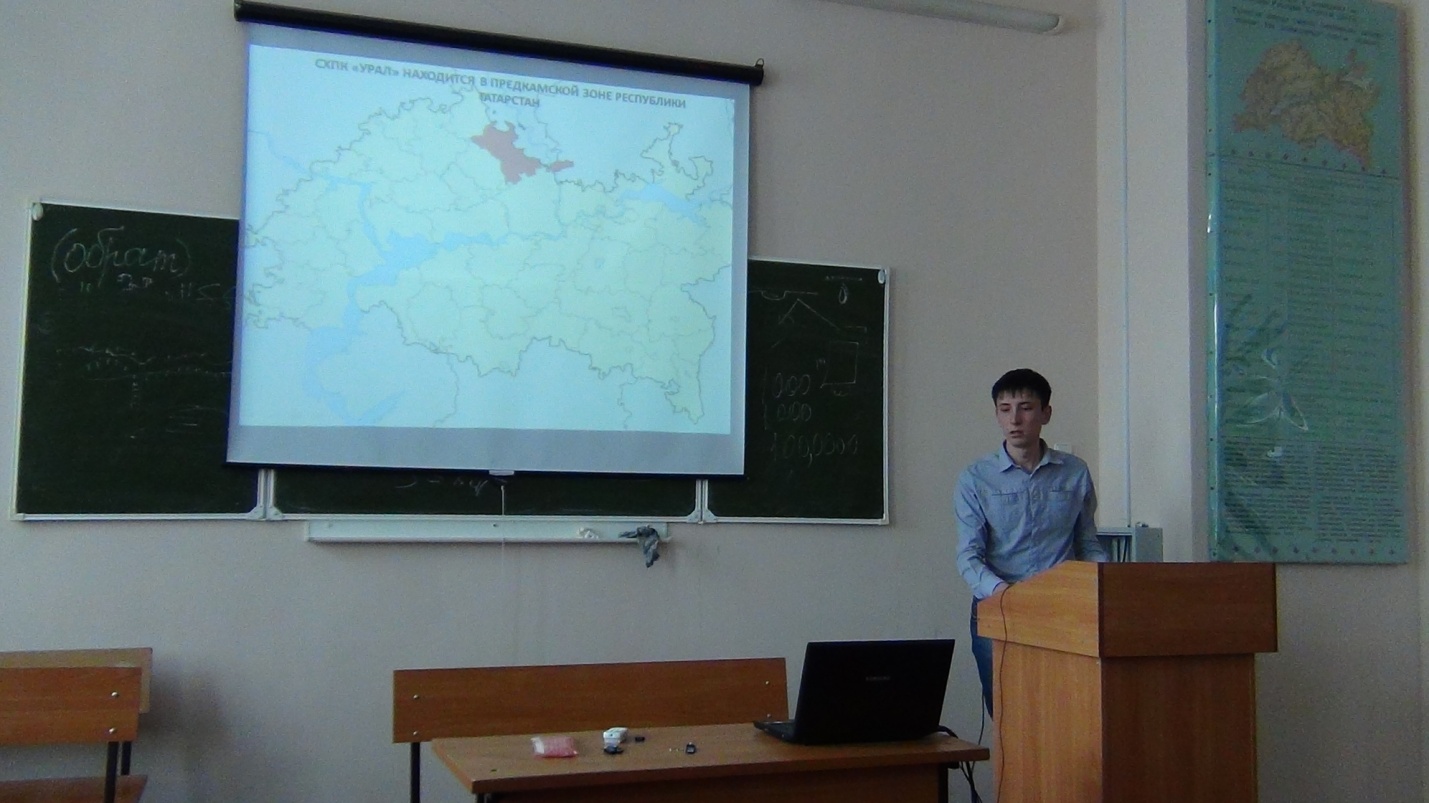 Доклад по итогам НИР Мифтахова Ф.Ф.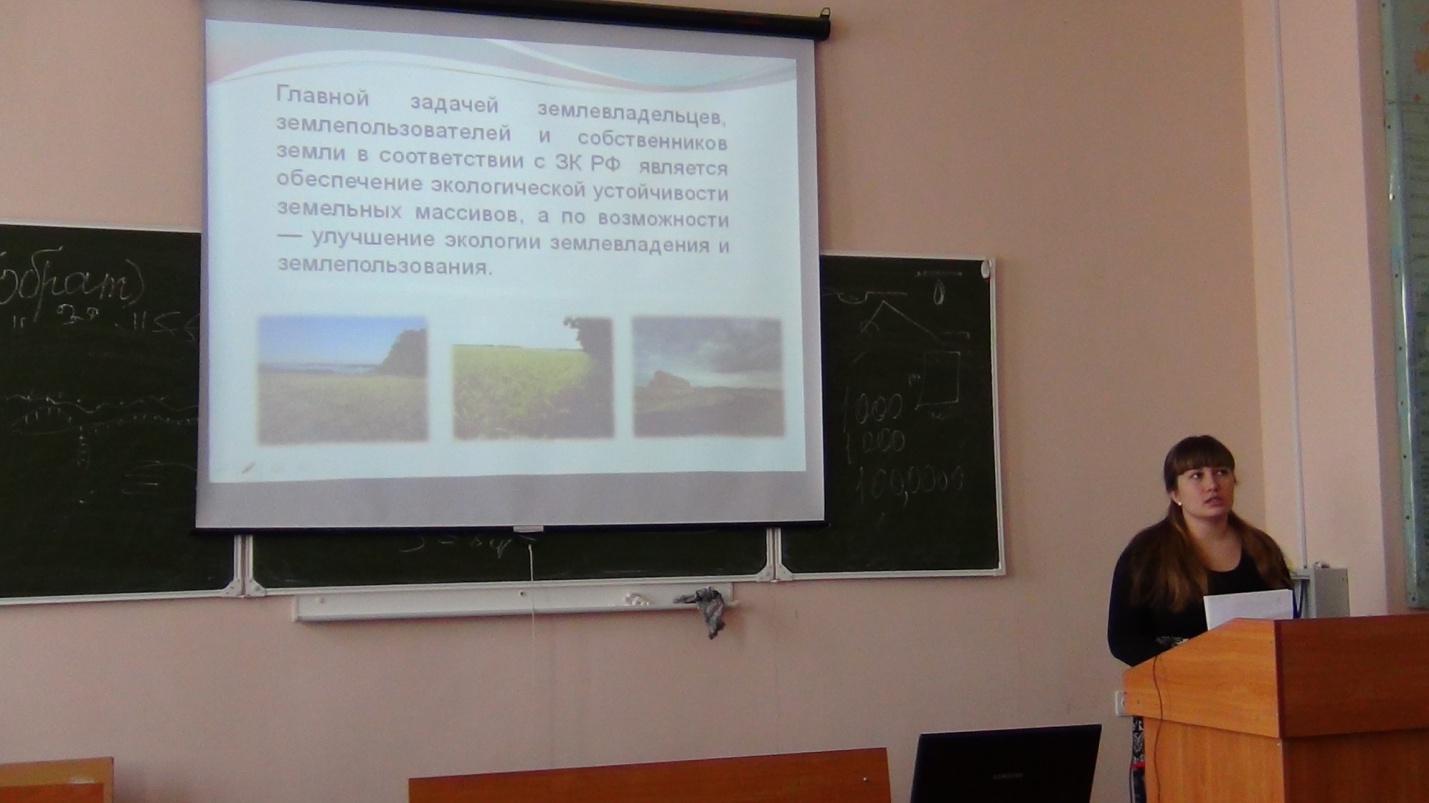 Презентация НИР Морзахановой Д.Д.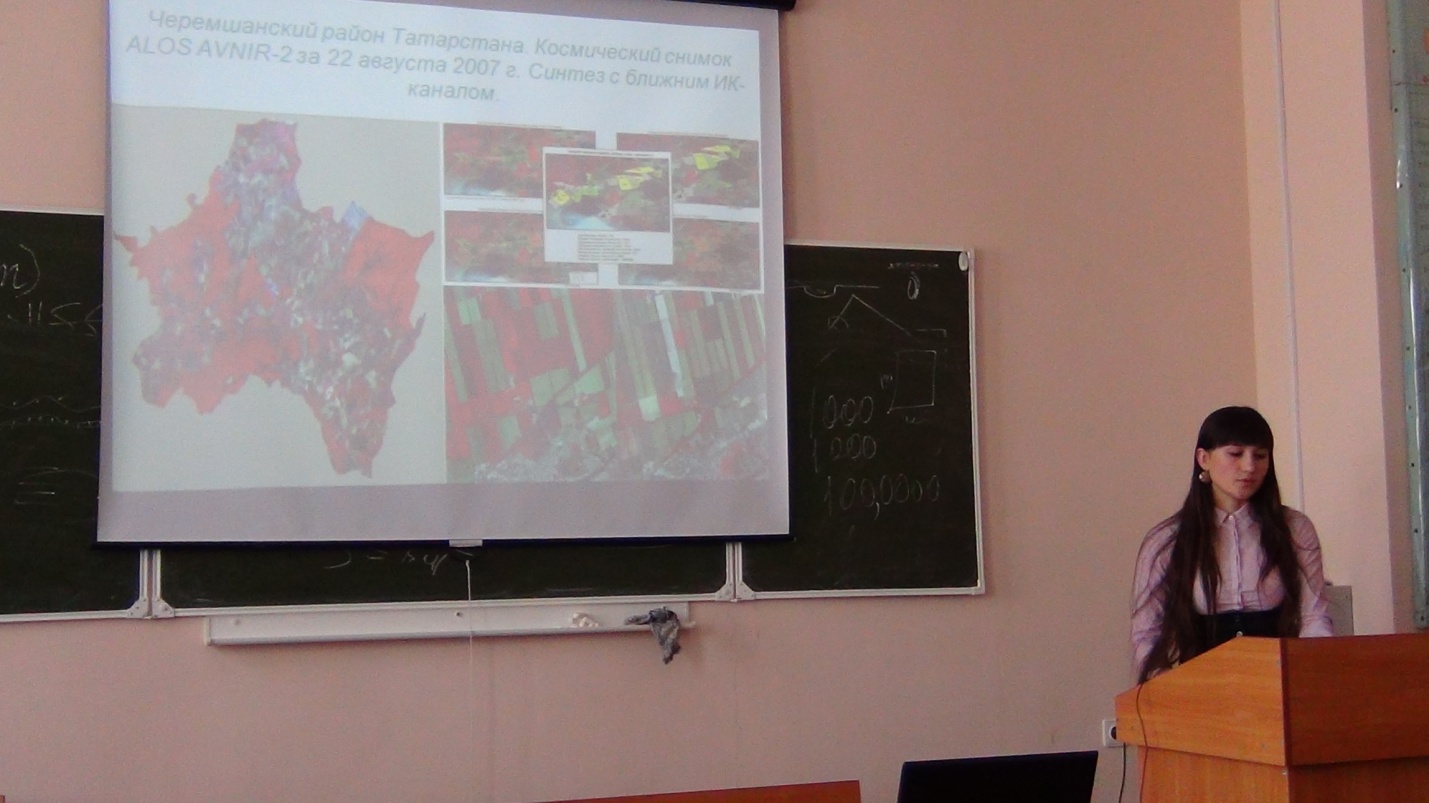 Мусина А.Т. с докладом «Перспективы применения методов дистанционного зондирования в землеустройстве»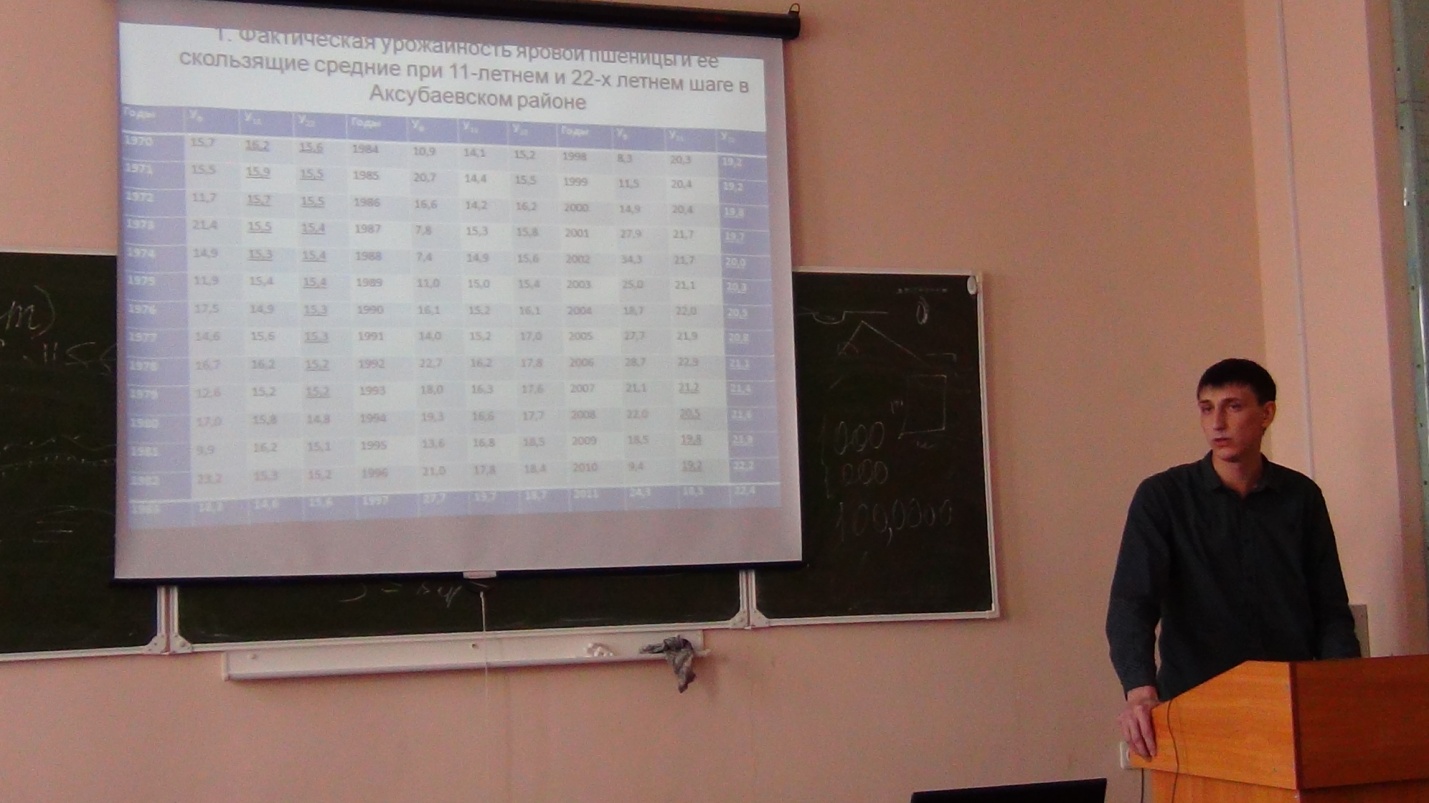 Презентация научного доклада студента Сулейманова Ф.Д. «Урожайность яровой пшеницы и кадастровая стоимость пахотных почв Аксубаевского муниципального образования РТ» (III призовое место. Научный руководитель профессор Давлятшин И.Д.)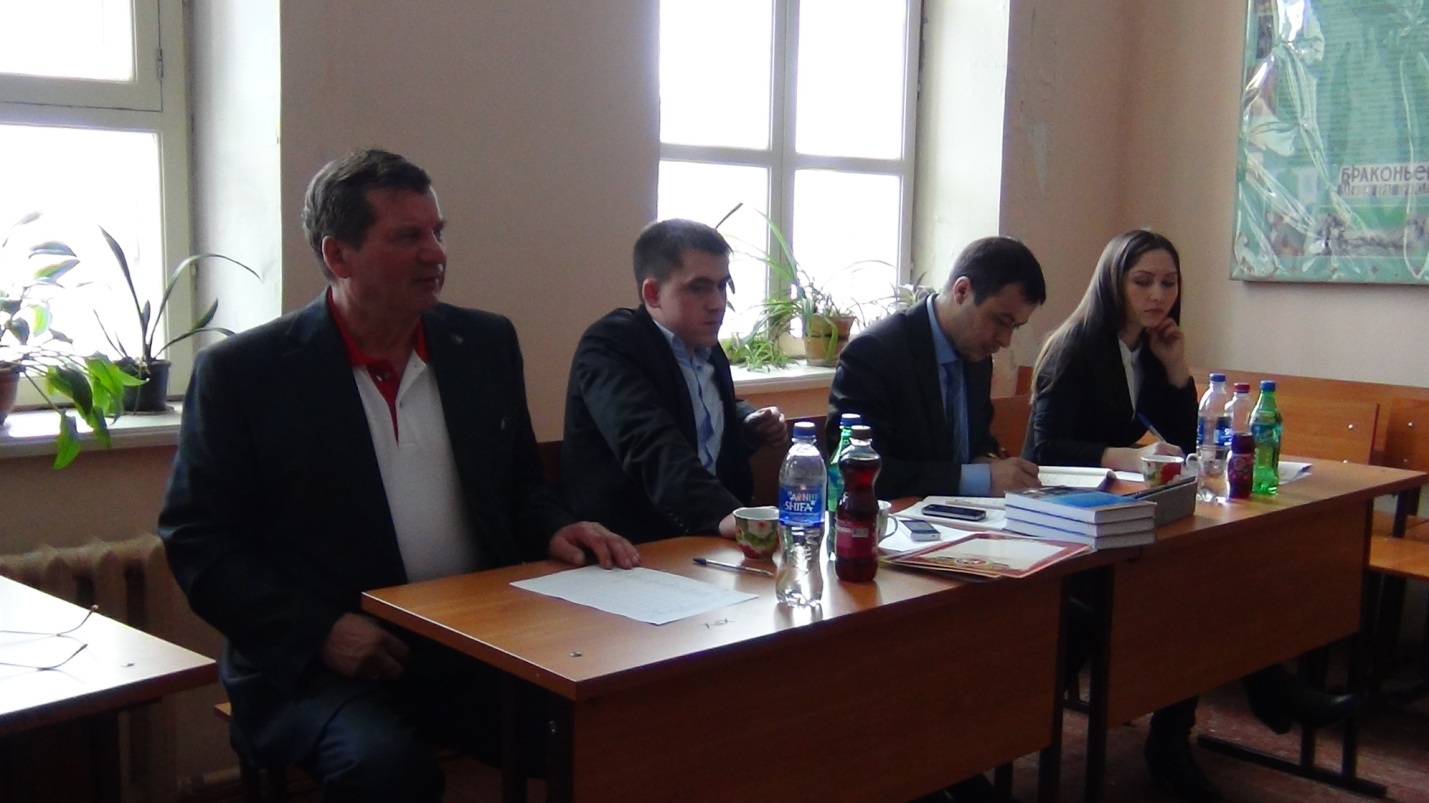 Конкурсная комиссия (слева направо: зав. кафедрой, профессор Сафиоллин Ф.Н., ассистент Трофимов Н.В., доцент Низамов Р.М, студентка Амукова О.П.)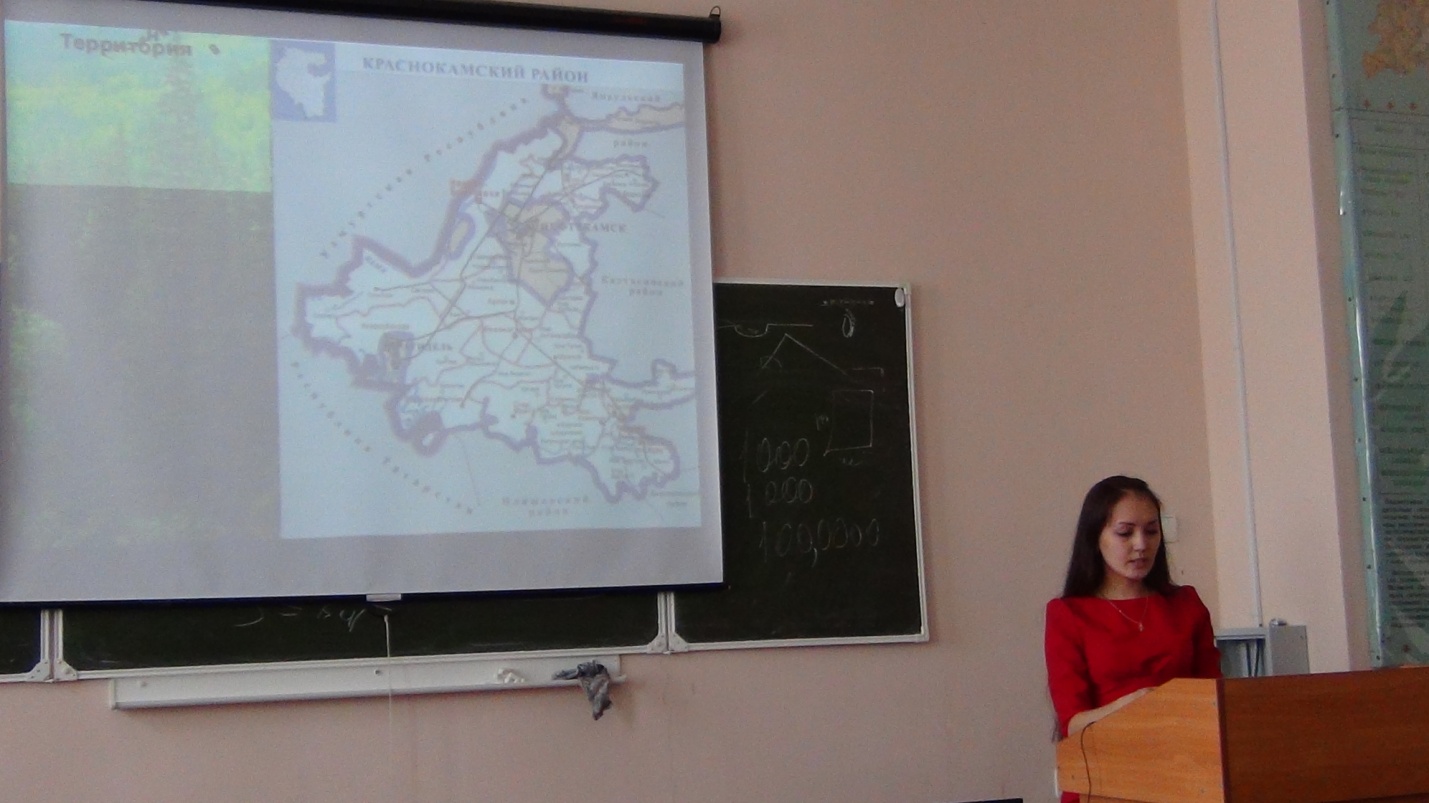 Презентация научного доклада студентки Хабиевой А.Р. «Перспективный план развития населенного пункта «Николо-Бирезовка Краснокамского муниципального района Республики Башкортостан»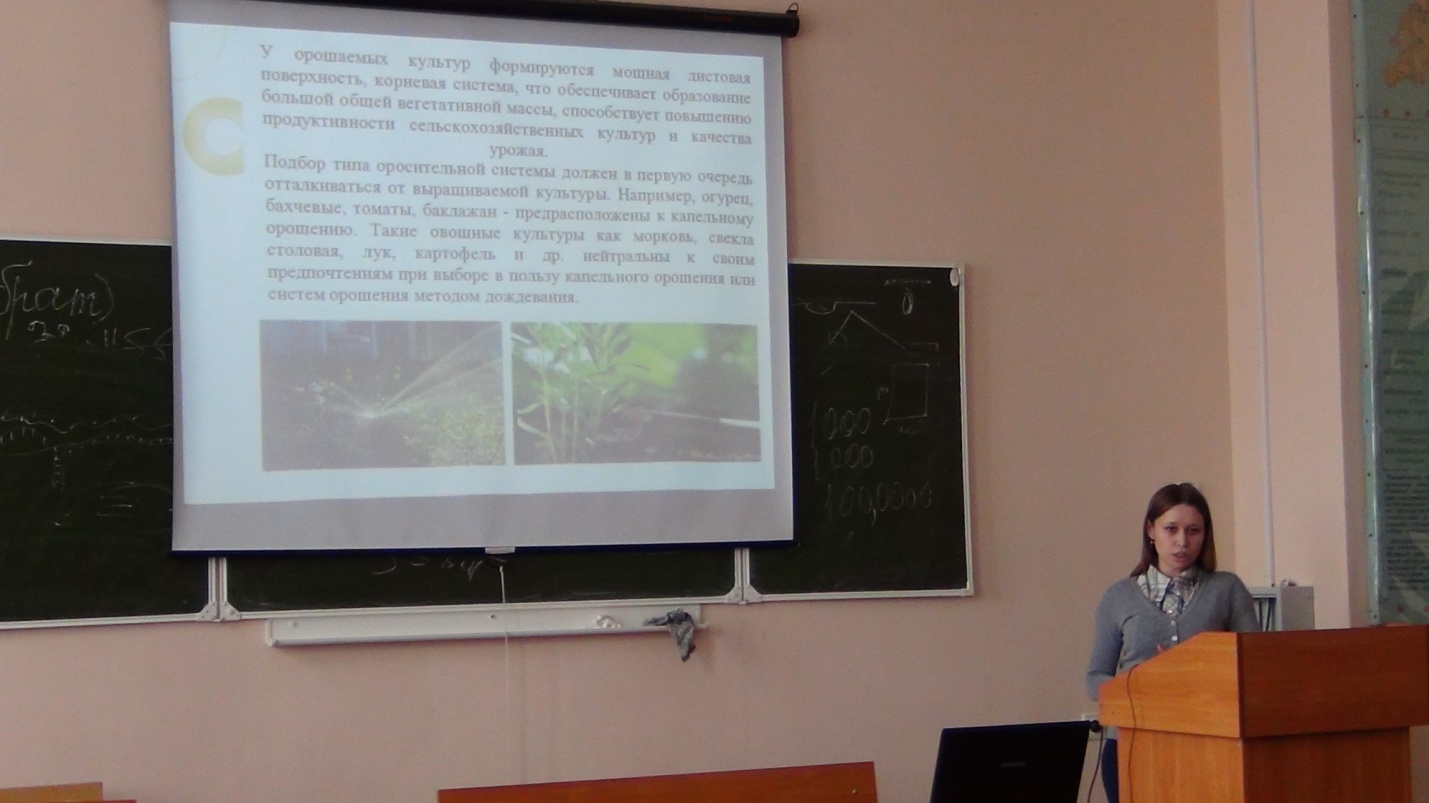 Шагитова Д.Н. с докладом «Применение дождевальных машин Irrimek при разработке проекта ВХЗ в условиях Нурлатского муниципального района РТ»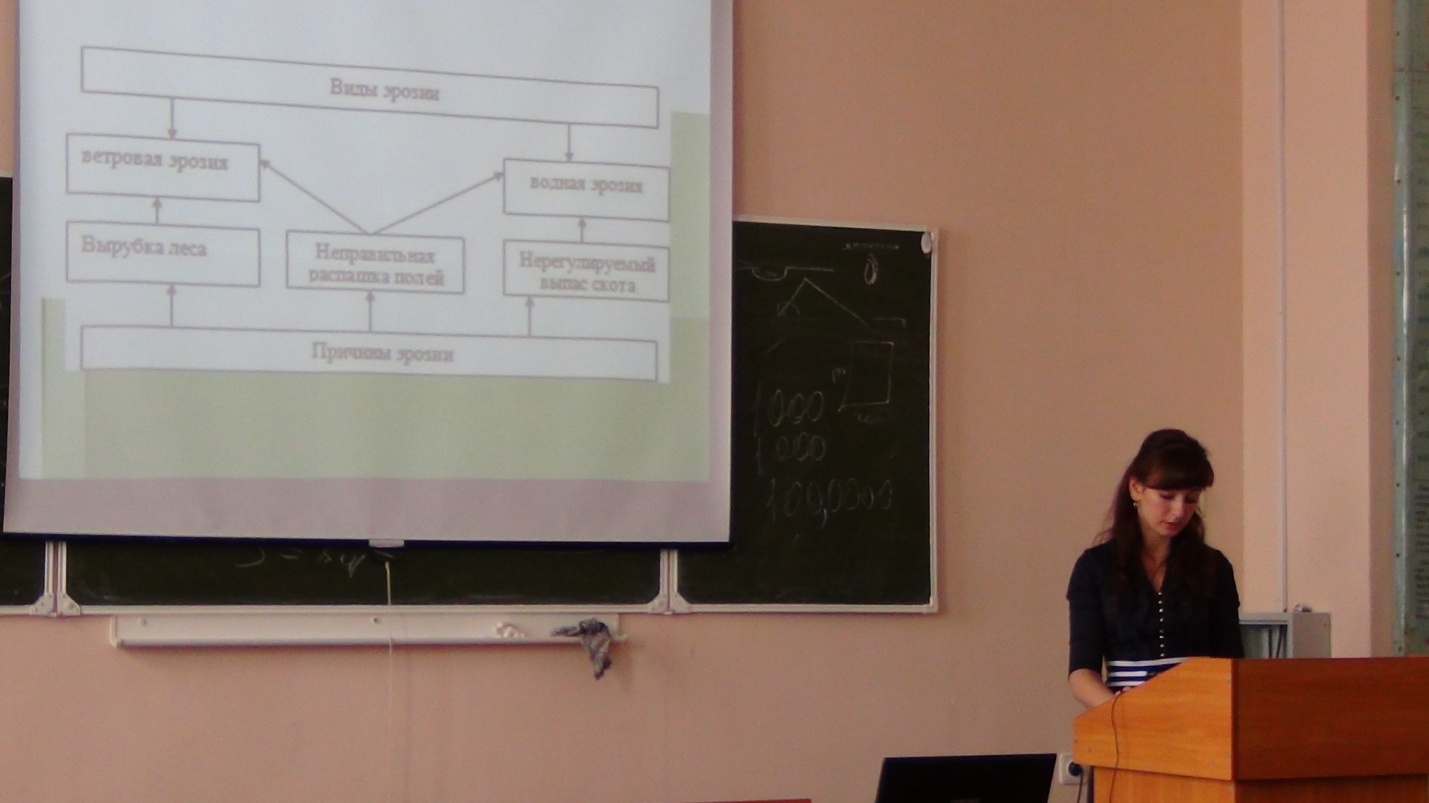 Шайхутдинова Г.А. с докладом «Составление карты категории эрозионно – опасных земель ОАО «СХП Кощаковский» Пестречинского муниципального района РТ для проведения землеустройства»  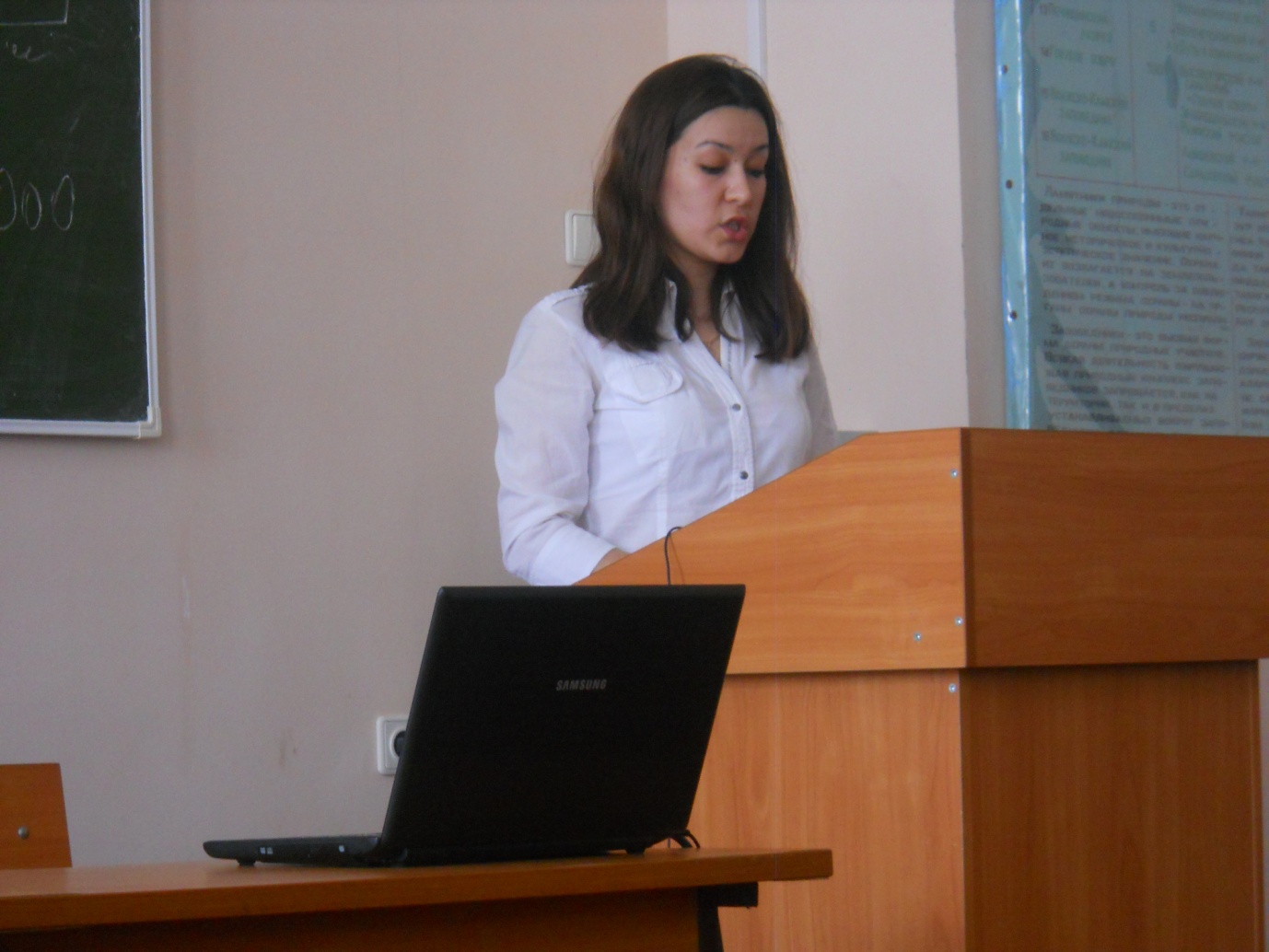 Студентка Тагаева А.Р. с докладом «Актуальные  проблемы оценки земель на примере г. Казани»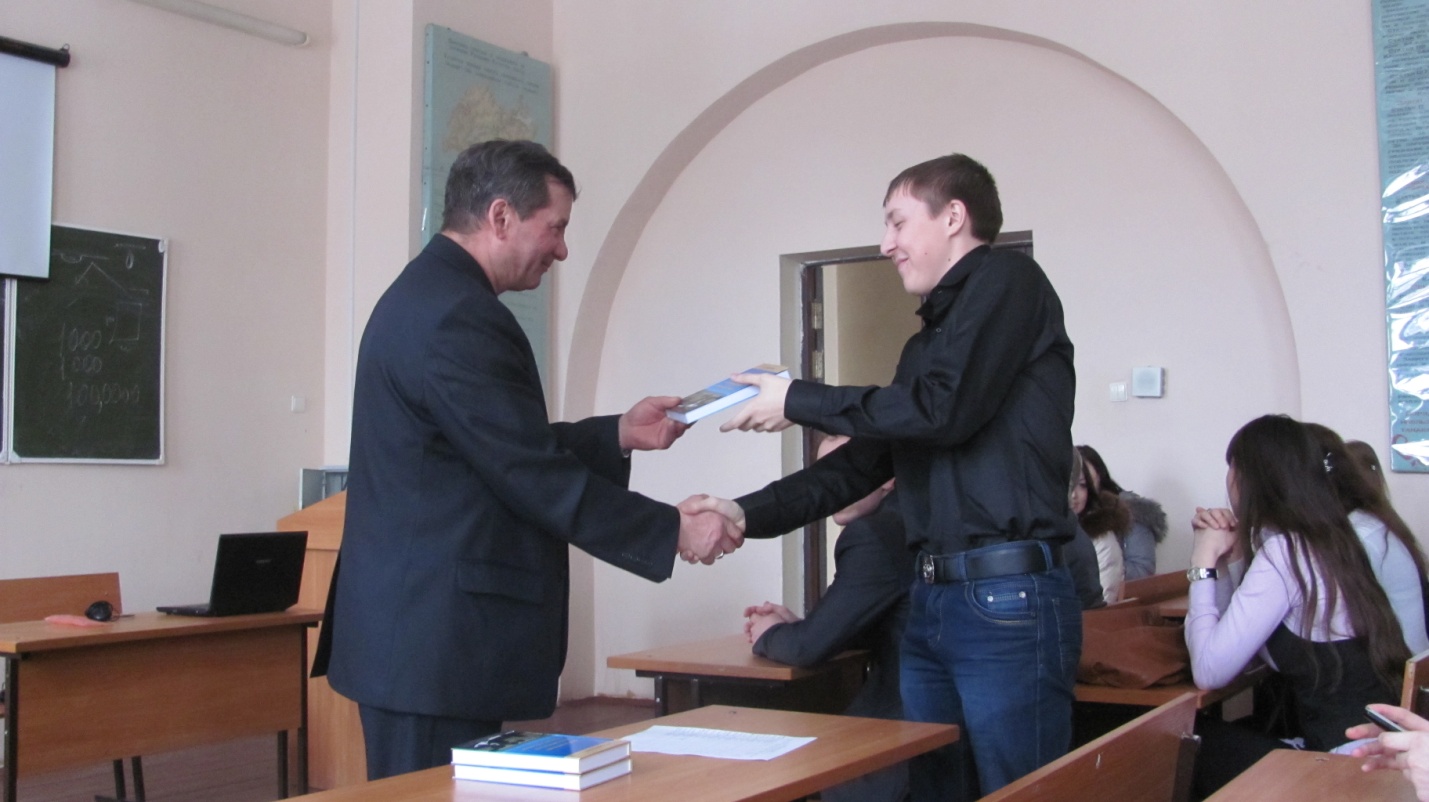 Награждение студента Салахутдинова А.Р. занявшего I место по итогам конференции. Научный руководитель доцент Шайдулин З.Г.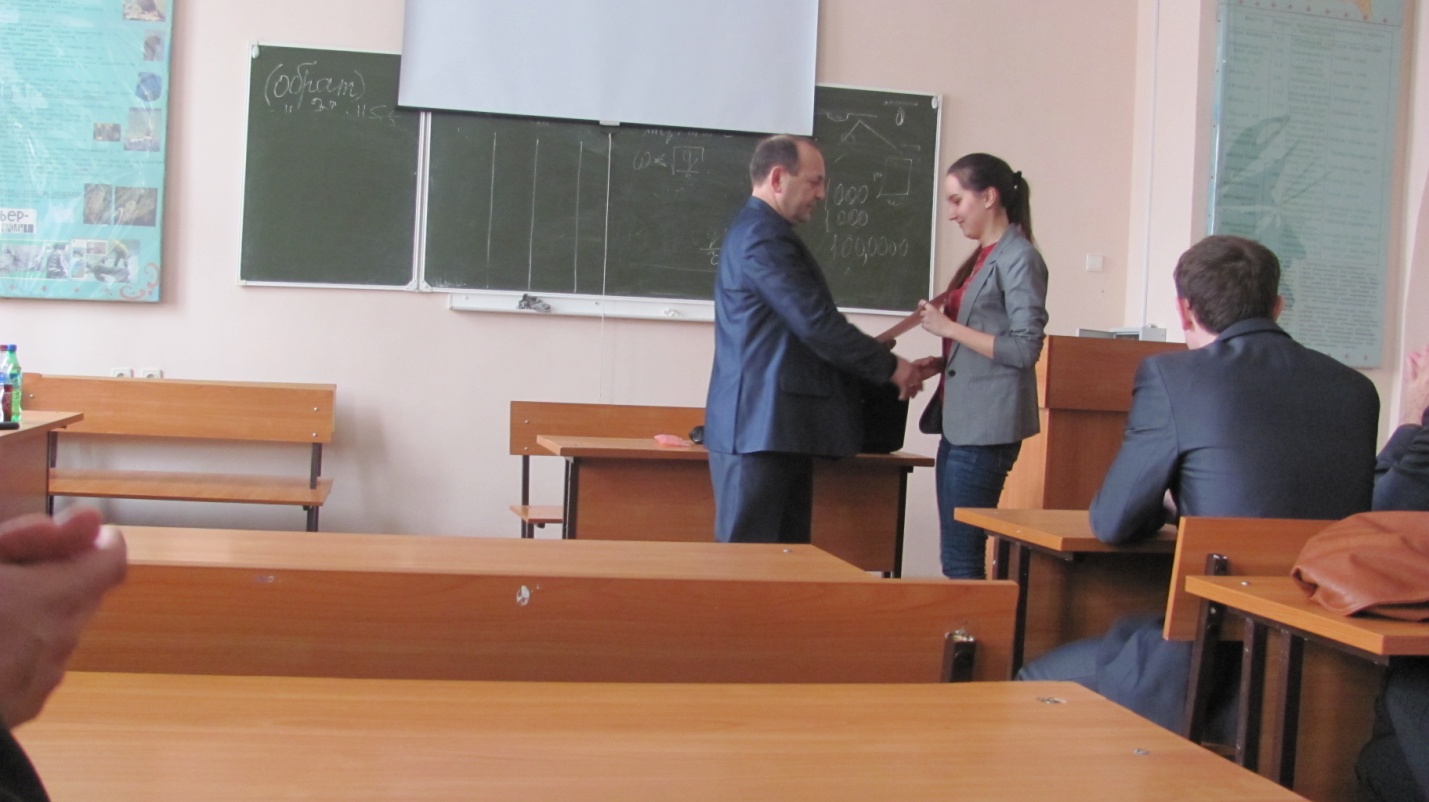 Декан агрономического факультета, доцент Миникаев Р.В. награждает студентку Сагидуллину Г.Р. за активное участие в конференции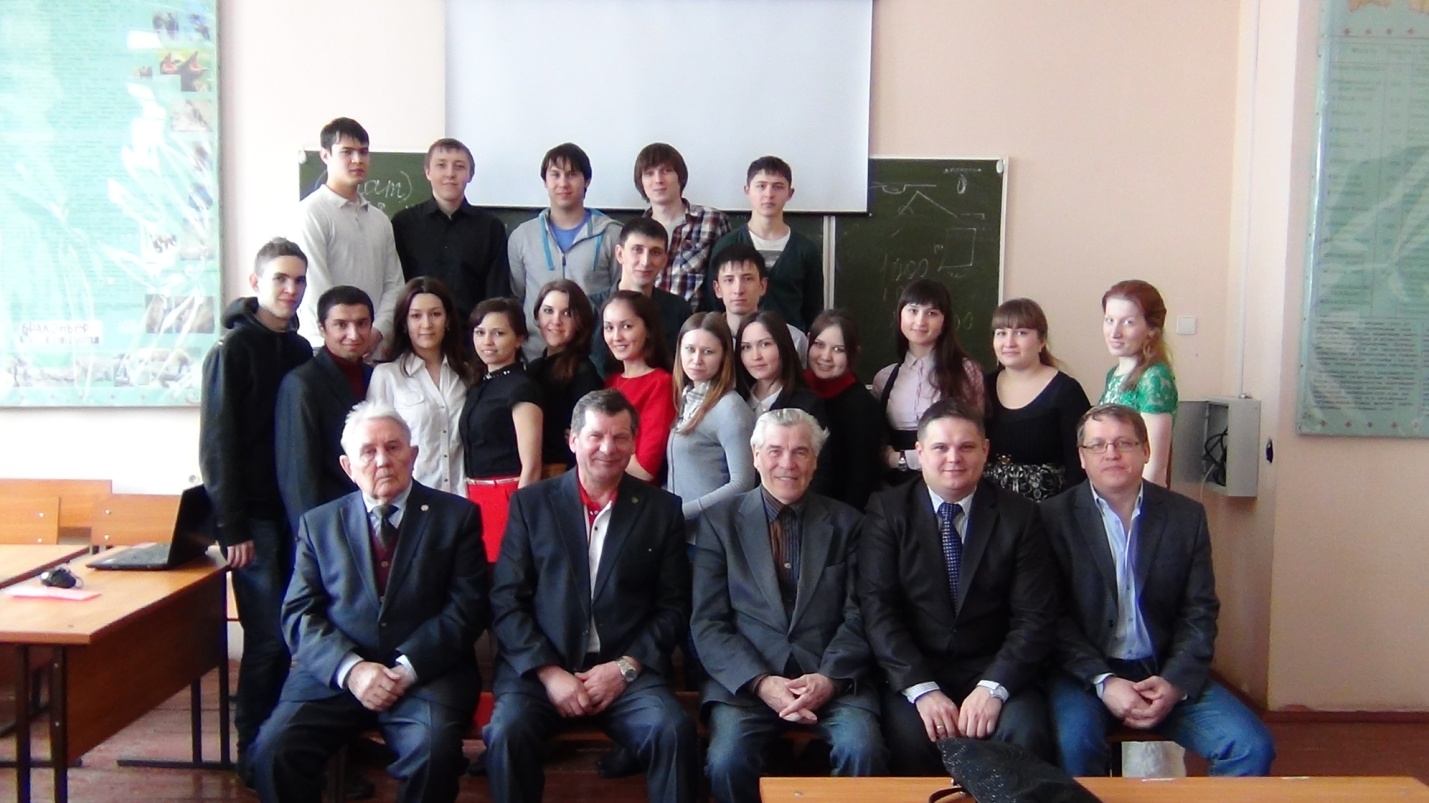 Фотография на память 